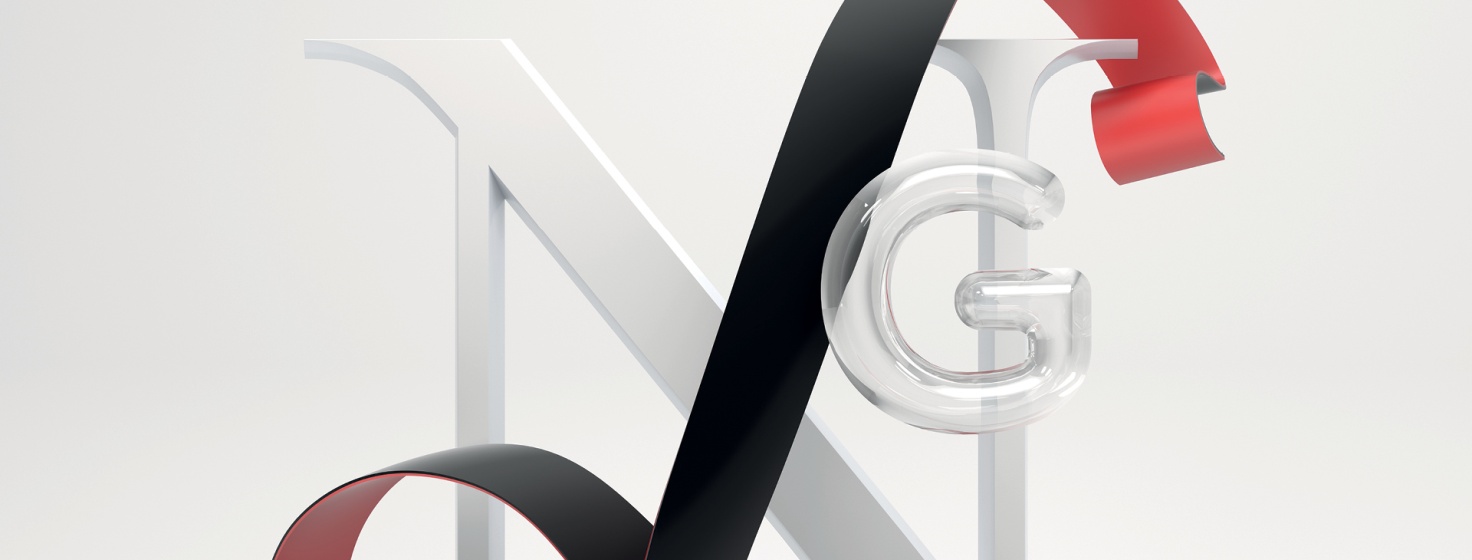 Nagroda Literacka GDYNIAFestiwal Miasto Słowa26.08–1.09.2019Wydarzenia – wstęp wolnyProjekcje filmowe – wstęp 12 zł – Gdyńskie Centrum FilmoweKoncert Dylan.pl – wstęp 50 zł – Gdynia Blues ClubGala – wstęp na zaproszeniaWarsztaty – obowiązują zapisy i limit miejsc. Adres: promocja@bibliotekagdynia.pl w temacie wiadomości należy wpisać tytuł wybranego warsztatu26.08 | poniedziałek10.00–21.00 CZYTELNIA MIASTA SŁOWA | Konsulat Kultury12.00 WARSZTATY POEZJI. Prowadzi Eliza Kącka | Biblioteka Śródmieście | wstęp: zapisy 15.00 WARSZTATY PRZEKŁADU. Prowadzi Tomasz Pindel | Biblioteka Śródmieście | wstęp: zapisy17.30 MACIEJ PAROWSKI IN MEMORIAM | Wernisaż wystawy | Konsulat Kultury Redaktor legenda. Zostawił po sobie morze tekstów własnych i cudzych, armię pisarzy. Zostało też archiwum, a w nim tysiące zdjęć. O tych po raz pierwszy prezentowanych zdjęciach z archiwum Macieja Parowskiego opowie kurator Artur Wabik.   18.00 PONIEWCZASIE. Spotkanie z Witem Szostakiem prowadzi Artur Wabik | Konsulat Kultury | wstęp wolnyMetaproza – to można powiedzieć o najnowszej książce Szostaka. „Poniewczasie” to dziennik nie-dziennik, powieść nie-powieść, to czysty Szostkak. Autor „Dumanowskiego” kroczy swoją własną drogą, która dla konsumenta sformatowanej literatury może być zaskakująca czy hermetyczna, dla czytelnika jest po prostu spełnieniem.19.00 FANDOMOWE HISTORIE. Spotkanie z Tomaszem Pindlem i Wojciechem Orlińskim prowadzi Katarzyna Borowiecka | Konsulat Kultury | wstęp wolny Pierwszy reporterski opis jednego z najważniejszych zjawisk w literaturze polskiej. Wśród bohaterów: Dukaj, Lem, Orbitowski, Piekara, Sapkowski, Szostak, Twardoch… z czasem pojawiają się też bohaterki. Pindel i Orliński opowiedzą o tym, czym był i czym jest polski fandom, a Borowiecka zapyta, czym będzie. Dla niewtajemniczonych obecność na spotkaniu jest poznawczą koniecznością, dla wtajemniczonych to przyjęcie urodzinowe.20:00 LITERATURA I FILM. „Głos Pana”, reż. György Pálfi, Francja / Kanada / Szwecja / USA / Węgry, 2019, 108 min. | Gdyńskie Centrum Filmowe | sala Morskie Oko | wstęp: bilety 12 zł 27 sierpnia | wtorek10.00–21.00 CZYTELNIA MIASTA SŁOWA | Konsulat Kultury12.00 WARSZTATY ESEJU. Prowadzi Tomasz Swoboda | Biblioteka Śródmieście | wstęp: zapisy 15.00 WARSZTATY PROZY. Prowadzi Wit Szostak | Biblioteka Śródmieście | wstęp: zapisy  18.00 ZOMBIARIUSZ POLSKI CZ. I. Spotkanie z Jackiem Dehnelem prowadzi Przemek Rydzewski | Konsulat Kultury | wstęp wolny„Ale  z naszymi umarłymi” to najnowsza powieść Jacka Dehnela. Jeszcze nigdy Dehnel nie smakował tak gorzko i jeszcze nigdy nie był tak zabawny. Ta literacka pop-awantura jest jawnym antyalergenem na naszą rzeczywistość. Naszą? Nie do końca naszą - jak się okazuje, nawet nasi nie są do końca nasi, a co dopiero umarli.     19.00 SPOTKANIE Z TOMASZEM ORGANKIEM prowadzi Agnieszka Szydłowska | Konsulat Kultury | wstęp wolnyMuzycy już od pewnego czasu dostają nagrody literackie, od Nobli po gdyńskie Kostki. Ale od zawsze noszą w sobie historię. Ta Tomasza Organka nie jest wesoła. To opowieść o pokoleniu, któremu sprezentowano transformację ustrojową, oczekując samoistnego dostrojenia się intelektualno-duchowego. A może zupełnie inaczej: to opowieść drogi, on i ona, zanurzeni w feerii intertekstualnych odniesień, omiatani ciętym, zabawnym językiem. Jak jest naprawdę i jak ta prawda ma się do muzyki, i czy w ogóle, ustali Agnieszka Szydłowska.  20:00 LITERATURA I FILM. „Wizyta”, reż. Michael Madsen, Finlandia / Dania, 2014, 85 min. | Gdyńskie Centrum Filmowe | sala Morskie Oko | wstęp: bilety 12 zł28 sierpnia | środa10.00–21.00 CZYTELNIA MIASTA SŁOWA | Konsulat Kultury18.00 PROZA. Spotkanie z nominowanymi do Nagrody Literackiej GDYNIADariusz Bitner, Olga Hund, Zyta Rudzka, Juliusz Strachota, Adelajda Truścińska. Prowadzi Maciej Jakubowiak | Konsulat Kultury | wstęp wolny | Partner spotkania: „Dwutygodnik”19.30 ESEJ. Spotkanie z nominowanymi do Nagrody Literackiej GDYNIA Tomasz Bocheński, Beata Chomątowska, Olga Drenda, Rafał Księżyk, Mikołaj Wiśniewski. Prowadzi Zofia Król | Konsulat Kultury | Partner spotkania: „Dwutygodnik”21.00 LITERATURA I FILM. „Ferrante Fever. Gorączka czytania”, reż. Giacomo Durzi, Włochy, 2017, 76 min. | Gdyńskie Centrum Filmowe | sala Morskie Oko | wstęp: bilety 12 zł29 sierpnia | czwartek10.00–21.00 CZYTELNIA MIASTA SŁOWA | Konsulat Kultury17.30 WYROBY. POLAKU, DO IT YOURSELF. Spotkanie z Olgą Drendą prowadzi Przemek Rydzewski | UrbanLab Gdynia | wstęp wolnyBetonowe przydomowe grzybki, łabędzie z opon, rycerze i dinozaury z nakrętek i śrubek, galanteria religijna – to, co dla jednych jest tylko wykwitem bezguścia i szmiry, dla Olgi Drendy stanowi fascynujący materiał do badań nad polską innowacyjnością. Autorka, nawiązując do najlepszych tradycji rodzimej antropologii, w przydomowej twórczości dostrzega przede wszystkim nieskrępowaną wyobraźnię, swobodne podejście do norm estetycznych i religijnych, szczyptę sentymentalizmu i przemyślność.18.00 POEZJA. Spotkanie z nominowanymi do Nagrody Literackiej GDYNIA Tomasz Bąk, Adam Kaczanowski, Małgorzata Lebda, Jan Rojewski, Julia Szychowiak. Prowadzi Paulina Małochleb |  Konsulat Kultury | wstęp wolny19.30 PRZEKŁAD NA JĘZYK POLSKI. Spotkanie z nominowanymi do Nagrody Literackiej GDYNIA | Partner spotkania: Stowarzyszenie Tłumaczy LiteraturyFilip Łobodziński, Magdalena Pytlak, Bogusława Sochańska, Marcin Szuster, Maciej Świerkocki. Prowadzi Marek Bieńczyk | Konsulat Kultury | wstęp wolny 21.00 LITERATURA I FILM. „Honorowy obywatel”, reż. Gastón Duprat, Mariano Cohn, Hiszpania / Argentyna, 2016, 120 min.| Gdyńskie Centrum Filmowe | sala Morskie Oko | wstęp: bilety 12 zł                                               30 sierpnia | piątek10.00–21.00 CZYTELNIA MIASTA SŁOWA | Konsulat Kultury12.00 MARSZ, MARSZ BATORY. Warsztaty dla dzieci i młodzieży i nie tylko. Prowadzą Barbara Caillot i Aleksandra Karkowska | Konsulat Kultury | wstęp wolny 17.00 KONTENER. Spotkanie autorskie z Markiem Bieńczykiem. Rozmawiają Zofia Król i Marcin Wicha | Konsulat Kultury | wstęp wolny | Partner spotkania: „Tygodnik Powszechny”Melancholik doskonały w rozmowie z teoretyczką i praktykiem. Bieńczyk od lat pojawiał się w Gdyni w roli jurora, tym razem spotkamy się z Bieńczykiem-pisarzem, a zarazem Bieńczykiem-czytelnikiem, dla którego literatura jest nie tylko sposobem zrozumienia świata, ale jedynym instrumentem na jego oswojenie.    19.00 GALA NAGRODY Literackiej GDYNIA | Muzeum Emigracji | wstęp: zaproszenia / streaming    31 sierpnia | sobota10.00–21.00 CZYTELNIA MIASTA SŁOWA | Konsulat Kultury14.00 LITERATURA I FILM. „Matki”, reż. Joonas Berghäll, Finlandia / Dania / Szwecja, 2015, 85 min.| Gdyńskie Centrum Filmowe | sala Morskie Oko | wstęp: bilety 12 zł16.00 SURREALISTKI? Julia Szychowiak, Adelajda Truścińska, Eliza Kącka. Rozmawia Agnieszka Taborska | Konsulat Kultury | wstęp wolny No właśnie, czy aby na pewno? Na to pytanie spróbuje znaleźć odpowiedź Agnieszka Taborska. Trzy autorki, z których każda pisze własnym, wyrazistym językiem. Z pozoru nie mają ze sobą nic wspólnego, może poza nadrealnością, obokrealnością, innorealnością. Surrealizmem? To dylemat czysto teoretyczny i chyba istotniejsze jest to, że po raz pierwszy na jednej scenie spotkają się najoryginalniejsze nowe głosy literatury polskiej.17.00 MAŁE MATCZYZNY. Małgorzata Lebda, Zyta Rudzka, Waldemar Bawołek. Rozmawiają Monika Ochędowska i Justyna Sobolewska | Konsulat Kultury | wstęp wolny     O miejscach małych, prywatnych, matczynych i zupełnie innych, gdzie  tożsamości się nie lepi, nie kształtuje, ale gdzie tożsamość sama się rodzi, porozmawia troje niezwykle wyważonych, ale jednocześnie wyrazistych twórców.  18.00 WSŁUCHANI (W PRZYRODĘ). Krzysztof Środa, Paulina Pidzik, Urszula Zajączkowska. Rozmawia Szymon Kloska |  Konsulat Kultury | wstęp wolny | Partner spotkania: Kraków Miasto Literatury UNESCOPlemię wsłuchanych rośnie. Ta sekta przybiera na sile. Inni, ci zapatrzeni w wielką historię, w prawdę, w pamięć czy w pop okupują pierwsze strony gazet i równie eksponowane miejsca w Internecie. Wsłuchani tymczasem siedzą nad brzegiem, kręcą się nawet nie w puszczy, tylko w jakimś zapomnianym lasanku i słuchają, i mają się coraz lepiej. W trakcie spotkania przeczytają i opowiedzą, o czym szumią drzewa i co im samym snuje się po głowach.20.00 KONCERT – DYLAN.PL w składzie: Filip Łobodziński, Tomek Hernik, Krzysztof Poliński, Jacek Wąsowski, Marek Wojtczak. Support poetycki: Marcin Baran i Marcin Sendecki – poemat „Koniec Wakacji” live | Koncert | Blues Club | wstęp: bilety 50 złFilip Łobodziński bywał już Llachem, bywał i Brassensem, ale chyba najbardziej mu do twarzy z Dylanem, którego tłumaczył zarówno piosenki, jak i nominowaną do Nagrody Literackiej GDYNIA „Tarantulę”. Zespół Dylan.pl to nie coverband, to przedsięwzięcie muzyczno-literackie, które dla fanów jest ucztą, a dla pozostałych próbą odpowiedzi na pytanie, o co chodzi z tym Dylanem. Przed koncertem wysłuchamy na żywo najdłuższego w historii literatury poematu napisanego przez dwóch autorów: „Koniec wakacji” na koniec wakacji.   1 września | niedziela10.00–21.00 CZYTELNIA MIASTA SŁOWA | Konsulat Kultury11.00–14.00 LITERACKI PIKNIK RODZINNY | warsztaty, spotkania, teatr | Co do licha?!  Licha polskie – spotkanie z Agnieszką Taborską; Marcin Wicha prezentuje: „Wampir, Klara, Łysol i inne licha”. Teatr Uszyty Licho – spektakl na podstawie książki Agnieszki Taborskiej | Konsulat Kultury | wstęp wolny12.00 LITERATURA I FILM. „Dzieciństwo”, reż. Margreth Olin, Norwegia, 2017, 90 min.| Gdyńskie Centrum Filmowe| sala Morskie Oko | wstęp: bilety 12 zł 14.00 OBYŚ SIĘ UDŁAWIŁ – KUCHNIA DYKTATORÓW. Spotkanie autorskie i warsztaty kulinarne z Witoldem Szabłowskim prowadzi Szymon Kloska | Konsulat Kultury | wstęp wolny Przemoc od kuchni? Jest tak samo obrzydliwa jak od frontu, ale jakby mniej oczywista. Szabłowski opisuje najokropniejszych zbrodniarzy ostatnich dwóch stuleci, ale nie tych znanych z pomników i portretów, ale prywatnych. Jednocześnie odstręczający i mali, cudacznie karykaturalni i do bólu zwyczajni, tacy są od kuchni. Spotkaniu towarzyszyć będzie dyktatorskie co nieco, które oby nie stanęło nam w gardle.16.00 ZOMBIARIUSZ POLSKI CZ. II. Spotkanie z Łukaszem Orbitowskim prowadzi Przemek Rydzewski | Konsulat Kultury | wstęp wolnyNajnowsza powieść Orbitowskiego opowiada o oławskich objawieniach. Ale bardziej niż na faktach książka ta opiera się na wrażliwości autora, wrażliwości, która wbrew logice, z książki na książkę, zdaje się intensyfikować i zagęszczać. 17.00 SPOTKANIE Z LAUREATAMI Nagrody Literackiej GDYNIA. Prowadzi Michał Nogaś | Konsulat Kultury | wstęp wolnyCztery kategorie, czterech laureatów i zero cech wspólnych. A może jednak coś by się znalazło? To spotkanie to najlepszy sposób, by dowiedzieć się, czym stoi dzisiejsza pisana polszczyzna. Przy czym to sposób dość wymagający, zaskakujący ciągłymi zmianami poetyk, fraz, osobowości twórczych (i scenicznych), który za sprawą Michała Nogasia wybrzmi, wbrew swemu potencjałowi chaotycznego koszmaru, nadspodziewanie harmonijnie. 20.00 LITERATURA I FILM. „Kucharze historii”, reż. Péter Kerekes, Austria / Czechy / Finlandia / Słowacja, 2009, 88 min.| Gdyńskie Centrum Filmowe| sala Morskie Oko | wstęp: bilety 12 zł Szczegółowy program dostępny na:www.nagrodaliterackagdynia.pl/festiwalhttps://www.facebook.com/nagroda.literacka.gdyniaKurator Festiwalu: Szymon KloskaOrganizacja: Miasto GdyniaPartnerzy: Biblioteka Gdynia | Gdyńskie Centrum Kultury | Konsulat Kultury | Muzeum Emigracji w Gdyni | Gdyńskie Centrum Filmowe | Blues Club Gdynia | Akademickie Centrum Kultury UG - Ack Alternator | Stowarzyszenie Tłumaczy Literatury | Tygodnik Powszechny | DwutygodnikPatroni medialni: TVP Kultura | Książki. Magazyn do czytania | Gazeta Wyborcza | Radio Gdańsk S.A. | Onet | Kultura Liberalna | booklips.pl | Lubimyczytac.pl | Wyborcza.pl Trójmiasto | Trojmiasto.pl | Kwartalnik Artystyczny Bliza | Anywhere.pl